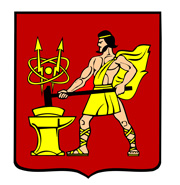 АДМИНИСТРАЦИЯ ГОРОДСКОГО ОКРУГА ЭЛЕКТРОСТАЛЬМОСКОВСКОЙ ОБЛАСТИРАСПОРЯЖЕНИЕ01.10.2021 № 279-рО проведении публичных слушаний по проекту межевания территории в целях образования земельного участка путем перераспределения земельного участка с кадастровым номером 50:46:0060701:32 и земель, государственная собственность на которые не разграничена, по адресу: Московская область, городской округ Электросталь, Строительный переулок, д. 9аВ соответствии с Конституцией Российской Федерации, Градостроительным кодексом Российской Федерации, Федеральными законами от 06.10.2003 № 131-ФЗ «Об общих принципах организации местного самоуправления в Российской Федерации», от 21.07.2014 № 212-ФЗ «Об основах общественного контроля в Российской Федерации», Положением об организации и проведении публичных слушаний по вопросам градостроительной деятельности в городском округе Электросталь Московской области, утвержденным решением Совета депутатов городского округа Электросталь Московской области от 20.06.2018 №289/46(с изменениями от 27.09.2021 № 84-17) :Назначить проведение публичных слушаний по проекту межевания территории в целях образования земельного участка путем перераспределения земельного участка с кадастровым номером 50:46:0060701:32 и земель, государственная собственность на которые не разграничена, по адресу: Московская область, городской округ Электросталь, Строительный переулок, д. 9а.2. Органом, уполномоченным на организацию и проведение публичных слушаний является Администрация городского округа Электросталь Московской области в лице Управления архитектуры и градостроительства Администрации городского округа.3. Определить комиссию по организации и проведению публичных слушаний в составе:Председатель комиссии:- Денисов В.А. – заместитель Главы Администрации городского округа Электросталь Московской области.Секретарь комиссии:- Соколова Н.Ю. – главный специалист управления архитектуры и градостроительства Администрации городского округа Электросталь Московской области.Члены комиссии:- Булатов Д.В. – начальник управления архитектуры и градостроительства Администрации городского округа Электросталь Московской области.- Сухарникова Е.С. – ведущий эксперт управления архитектуры и градостроительства Администрации городского округа Электросталь Московской области.4. Срок проведения публичных слушаний – с 15.10.2021 по 09.11.2021.5. В целях информирования населения о содержании вопроса, рассматриваемого на публичных слушаниях:5.1. Организовать с 15.10.2021 по 09.11.2021 экспозицию демонстрационных материалов в здании Администрации городского округа Электросталь Московской области по адресу: ул. Мира, дом 5, 1 этаж. Часы работы экспозиции: понедельник - четверг с 09.00 до 18.00; пятница с 09.00 до 16.45;5.2. Опубликовать материалы проекта в газете «Официальный вестник» и разместить их на официальном сайте городского округа в информационно-телекоммуникационной сети «Интернет» www.electrostal.ru.6. Участники публичных слушаний имеют право предоставлять свои предложения и замечания в срок с 15.10.2021 по 09.11.2021 по обсуждаемому проекту посредством:- записи предложений и замечаний в период работы экспозиции;- личного обращения в уполномоченный орган;-портала государственных и муниципальных услуг Московской области;- почтового отправления.7. Опубликовать настоящее распоряжение в газете «Официальный вестник» и
разместить его на официальном сайте www.electrostal.ru городского округа Электросталь Московской области, не позднее 07.10.2021. 8. Опубликовать заключение о результатах публичных слушаний в газете «Официальный вестник» и разместить его на официальном сайте www.electrostal.ru городского округа Электросталь Московской области, не позднее 11.11.2021. 9. Настоящее распоряжение вступает в силу со дня его опубликования.10. Контроль за исполнением настоящего распоряжения возложить на заместителя Главы Администрации городского округа Электросталь Московской области Денисова В.А.Глава городского округа		                                                                        И.Ю. Волкова